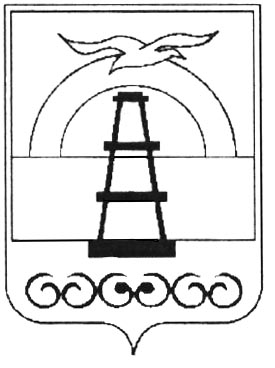 АДМИНИСТРАЦИЯ МУНИЦИПАЛЬНОГО ОБРАЗОВАНИЯ ГОРОДСКОЙ ОКРУГ «ОХИНСКИЙ»ПОСТАНОВЛЕНИЕот _____________                                                   	                                        № ______г. ОхаВ соответствии с Положением о порядке принятия решений об установлении тарифов на услуги, предоставляемые муниципальными учреждениями и предприятиями муниципального образования городской округ «Охинский», утвержденным решением Собрания муниципального образования городской округ «Охинский» от 24.02.2011 № 4.18-8, руководствуясь ст. 42 Устава муниципального образования городской округ «Охинский»,ПОСТАНОВЛЯЮ:1. Утвердить тарифы на платные услуги, оказываемые муниципальным автономным учреждением «Редакция газеты «Сахалинский нефтяник» муниципального образования городской округ «Охинский» (прилагается).2. Признать утратившими силу постановления администрации муниципального образования городской округ «Охинский»: 2.1. от 02.11.2022 № 815 «Об утверждении тарифов на платные услуги, оказываемые МАУ «Редакция газеты «Сахалинский нефтяник» муниципального образования городской округ «Охинский»;2.2. от 21.11.2022 № 857 «О внесении изменения в постановление администрации муниципального образования городской округ «Охинский» от 02.11.2022 № 815 «Об утверждении тарифов на платные услуги, оказываемые МАУ «Редакция газеты «Сахалинский нефтяник» муниципального образования городской округ «Охинский».3. Настоящее постановление распространяет свое действие на правоотношения, возникшие с 01.01.2024.4. Опубликовать настоящее постановление в газете «Сахалинский нефтяник» и разместить на официальном сайте администрации муниципального образования городской округ «Охинский»  www. adm-okha.ru.5. Контроль за исполнением настоящего постановления возложить на председателя ликвидационной комиссии комитета по управлению муниципальным имуществом и экономике муниципального образования городской округ «Охинский».Тарифы на платные услуги, оказываемые муниципальным автономным учреждением «Редакция газеты «Сахалинский нефтяник» муниципального образования городской округ «Охинский»Об утверждении тарифов на платные услуги, оказываемые МАУ «Редакция газеты «Сахалинский нефтяник» муниципального образования городской округ «Охинский»  и о признании утратившими силу некоторых муниципальных правовых актов администрации муниципального образования городского округа «Охинский»Глава муниципального образования городской округ «Охинский»Е.Н. МихликПриложение к постановлению администрации муниципального образованиягородской округ «Охинский»от _____________  № ______№ ппВиды услугЕдиница измерения / количествоТариф, руб.12341. Размещение в газете «Сахалинский нефтяник»1. Размещение в газете «Сахалинский нефтяник»1. Размещение в газете «Сахалинский нефтяник»1. Размещение в газете «Сахалинский нефтяник»1.1Иностранные компании и предприятия нефтегазовой промышленности, банкикв. см.46,301.2Информационный материал, подготовленный сотрудниками Редакциикв. см.46,301.3Поздравления, некрологи, объявления,  информационный материал муниципальных государственных бюджетных предприятий и организаций, частные объявлениякв. см.29,502. Размещение баннеров на сайте «Сахалинский нефтяник»2. Размещение баннеров на сайте «Сахалинский нефтяник»2. Размещение баннеров на сайте «Сахалинский нефтяник»2. Размещение баннеров на сайте «Сахалинский нефтяник»2.1Размещение баннеров, в т.ч. рекламных сутки590,002.2Размещение баннеров, в т.ч. рекламных неделя3 300,002.3Размещение баннеров, в т.ч. рекламных месяц8 550,003. Размещение информационных материалов на сайте «Сахалинский нефтяник»3. Размещение информационных материалов на сайте «Сахалинский нефтяник»3. Размещение информационных материалов на сайте «Сахалинский нефтяник»3. Размещение информационных материалов на сайте «Сахалинский нефтяник»3.1Размещение информационных материаловдо 500 знаков1 285,003.2Размещение информационных материаловдо 2 000 знаков2 015,003.3Размещение информационных материалов2 001 – 4 000 знаков4 030,004. Размещение информационных материалов в социальных сетях4. Размещение информационных материалов в социальных сетях4. Размещение информационных материалов в социальных сетях4. Размещение информационных материалов в социальных сетях4.1Постсутки590,004.2Постнеделя3 900,004.3Закрепление поста в лентесутки1 285,005. Стоимость PDF-версии газеты «Сахалинский нефтяник»5. Стоимость PDF-версии газеты «Сахалинский нефтяник»5. Стоимость PDF-версии газеты «Сахалинский нефтяник»5. Стоимость PDF-версии газеты «Сахалинский нефтяник»5.1Стоимость электронной версии газетымесяц88,506. Стоимость подписки на газету «Сахалинский нефтяник» (печатная версия)6. Стоимость подписки на газету «Сахалинский нефтяник» (печатная версия)6. Стоимость подписки на газету «Сахалинский нефтяник» (печатная версия)6. Стоимость подписки на газету «Сахалинский нефтяник» (печатная версия)6.1Стоимость 1 экземпляра с приложением «Документ»месяц132,956.2Стоимость 1 экземпляра с приложением «Документ» с учетом доставки АО «Почта России»месяц264,466.3Стоимость 1 экземпляра газеты «Сахалинский нефтяник» без приложения «Документ» для реализации в торговых точках1 номер22,50